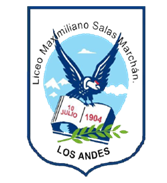           EVALUACIÓN DIAGNÓSTICA SUB SECTOR QUÍMICA.        Departamento de Ciencias                                          2° Medio.
Objetivos:1.  Clasificar tipos de mezclas, utilizando el Efecto Tyndall.2.  Relacionar la temperatura con la solubilidad de un soluto sólido.3.  Calcular unidades de concentración físicas a partir de la resolución de problemas.Preguntas:¿En qué consiste el Efecto Tyndall? (Guía n° 2)¿Cómo varía la solubilidad a medida que aumenta la temperatura? (Guía n° 3)Una disolución se prepara disolviendo 34 gramos de sal en 178 gramos de agua. ¿Cuál es el % m/m de la disolución?    R: 16,03 %   (Guía n° 4)NOTA: Debes enviar esta evaluación diagnóstica al correo pablocalderon@maxsalas.clRÚBRICA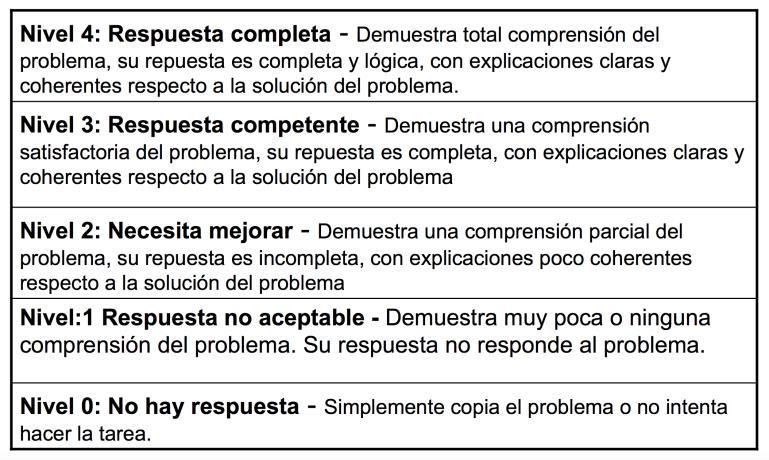 